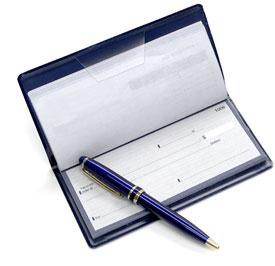 Common Core Standard:CCSS.Math.Content.5.NBT.B.7 Add, subtract, multiply, and divide decimals to hundredths, using concrete models or drawings and strategies based on place value, properties of operations, and/or the relationship between addition and subtraction; relate the strategy to a written method and explain the reasoning used.CCSS.Math.Content.6.NS.B.3 Fluently add, subtract, multiply, and divide multi-digit decimals using the standard algorithm for each operation.Materials:Checkbook Register Worksheet Computer access to make checksLength of Lesson:	Grouping:One Day	IndividualProcedure:Directions for each step of the activity are provided to students.  Basic steps include:Fill in check register with given deposits and withdrawals.Balance checks register. Show math on additional paper.Design a check and print 8 copies (four per page)Fill out each check accuratelyTurn in rubric, checks, check register, and balancing math page.Checking Account VentureSteps to complete project:Fill in the checkbook record (register) to keep track of your deposits and check withdrawals. You must show adding and subtracting work by hand on a separate piece of paper.Design a check on the computer using a word processing program like Word. Copy and paste the check until you have 8 copies.  See the example below to help you get started.Fill out each check correctly using the project data listed below. Spelling counts, especially the number words. Each check must have the check number in the top right hand corner. The check numbers are listed within the data listing.Staple your completed check register, filled in checks, and adding/subtracting work page to the rubric.  Make sure you add your name, date, and class to the rubric cover sheet.Project Data:*Be sure to complete each deposit addition and withdrawal subtraction on the separate work sheet.Start your Checkbook Register with $485.43 in your account under "balance".On September 5, you write out check #234 in the amount of $156.84 to Shaws for groceries.On September 6, you deposit your paycheck of $1,867.85 into your account.On September 12, you write out check #235 in the amount of $156.45 to PSNH for your monthly electric bill.On September 14, you write out check #236 in the amount of $174.34 to Putnam Fuel for your heating bill.On September 15, you write out check #237 in the amount of $390.54 to Bank of America for your monthly car payment.On September 19, you write out check #238 in the amount of 157.89 to Shaws for groceries.On September 19, you write out check #239 in the amount of $67.56 to Verizon for your monthly cell phone bill.On September 20, you deposit your paycheck of $1,895.79 into your account.On September 21, you write out check #240 in the amount of $123.56 to Comcast for your cable/internet bill.On September 22, you write out check #241 in the amount of $1,409.57 to Chase for your monthly mortgage payment on your house.Here is a sample check. Copy this one or design your own.Checking Account Project RubricTurn In: Rubric, check register, and filled in checks.Check RegisterComplete addition and subtraction work on another page.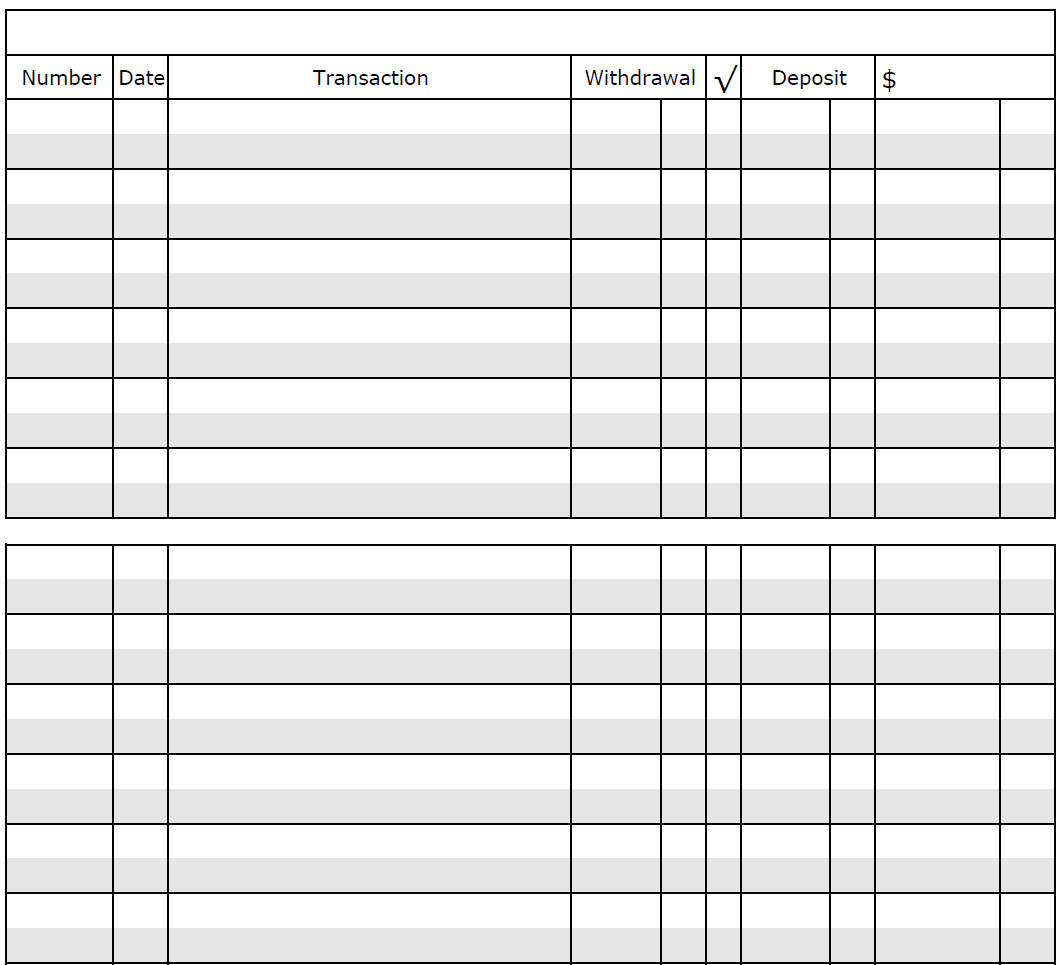 Complete Check RegisterPoints Possible10Points Possible10Points EarnedOrganized Check Register work1010Attach the sheet of paper where you completed your work.  Make sure work is neat, organized and labeled.Attach the sheet of paper where you completed your work.  Make sure work is neat, organized and labeled.Attach the sheet of paper where you completed your work.  Make sure work is neat, organized and labeled.Attach the sheet of paper where you completed your work.  Make sure work is neat, organized and labeled.Check Design10Eight accurately filled in checks10Total:40 pts